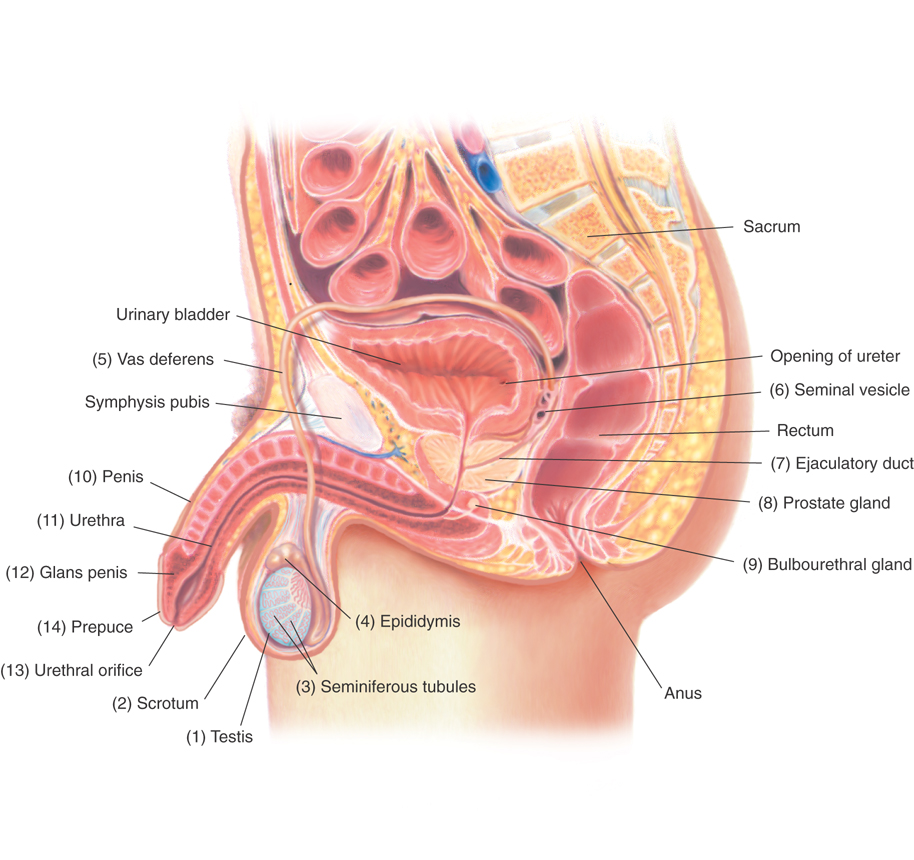 KNOW THE FOLLOWING STRUCTURESurinary bladder          vas deferens          urethra          scrotum          testis          seminiferous tubules                      epididymis           prostate gland          ejaculatory duct          seminal vesicle 